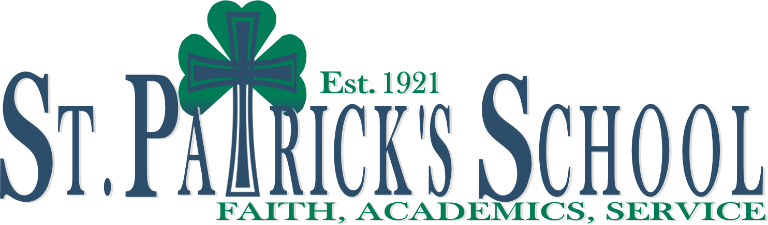 January 21, 2020Dear St. Patrick’s School Families, Here is your Admission packet for next year. Inside you will find the necessary paperwork required to be considered for admission. I have included a checklist that needs to be completed, signed, and returned with your packet. Some important notes: If you are looking for financial aid, please complete the FACTS aid application at https://online.factsmgt.com/signin/3M8P0  by Feb 14th (This aid is for students in K-6 only).Admission packets should be completed and returned to the school office along with the $50 registration fee.If your application is approved, you will receive an acceptance letter for the 2020-2021 school year. Please contact me with any questions you may have. Thank you for being a part of our school family this year and for entrusting your children to us. We look forward to providing a well-balanced education to your child(ren) next year!Peace and Blessings,    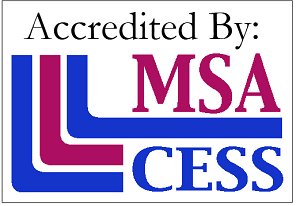 Mrs. K. Healt, Principal2020-2021 ADMISSIONS CHECKLIST                   	I COMPLETELY FILLED OUT THE ADMISSION FORMI ENCLOSED THE ADMISSION FEE OF $50 (PLUS $35 FOR EACH    ADDITIONAL CHILD)I FILLED OUT THE SMART TUITION FORMI APPLIED FOR FINANCIAL AID AT https://online.factsmgt.com/signin/3M8P0_________I do not require financial aid or am not eligible because my student is in PKI FILLED OUT THE SCHOLARSHIP (Good News) FORMI FILLED OUT THE TRANSPORTATION REQUEST FORM (Canastota students: complete paper form.  All others complete form online at  https://www.oneidacsd.org/departments/transportation___bus_stops  by April 1st) __________I do not require transportation____________________________________________________                                                                           Family Name____________________________________________________			_________________________Parent Signature					             	   Date